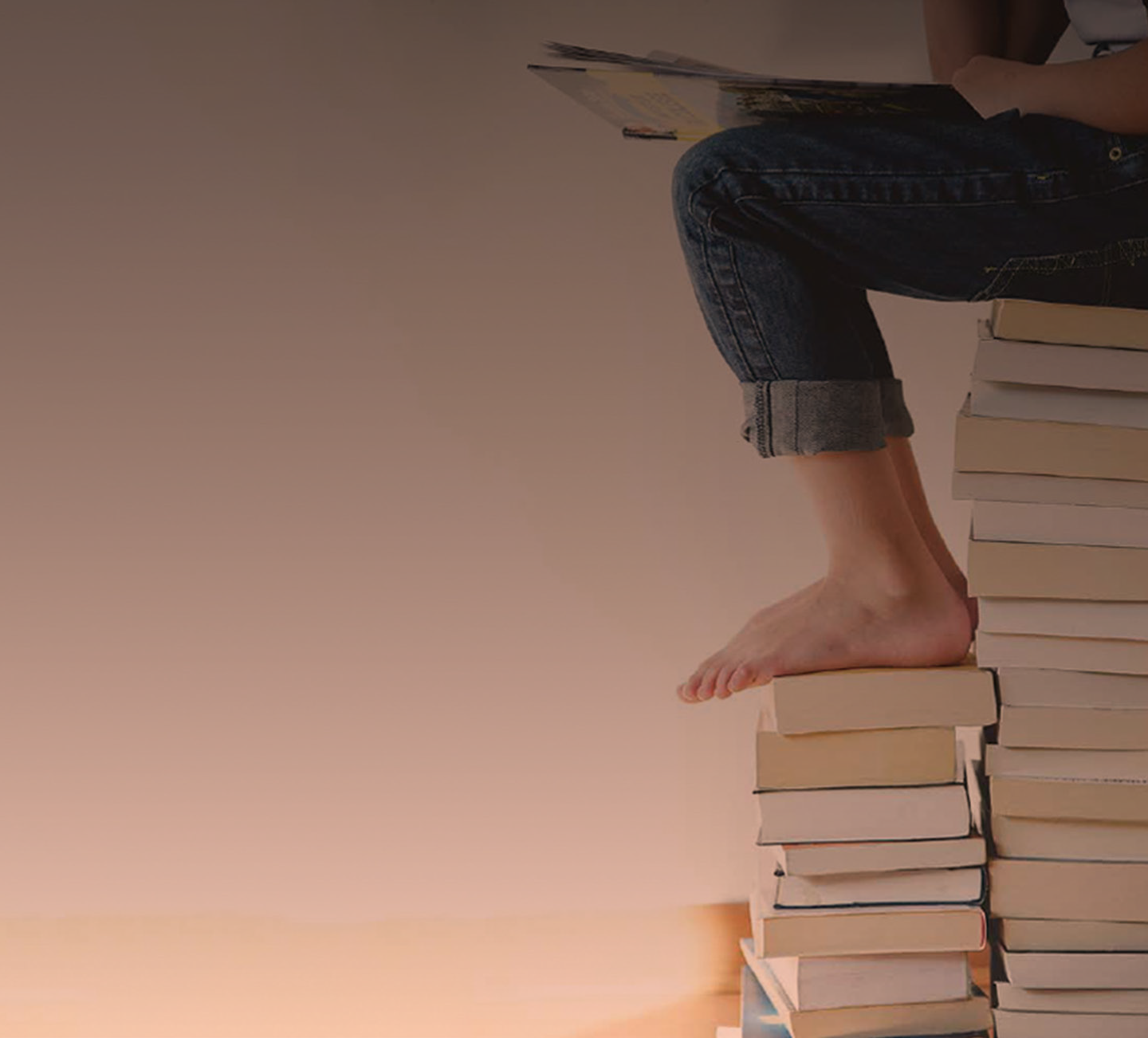 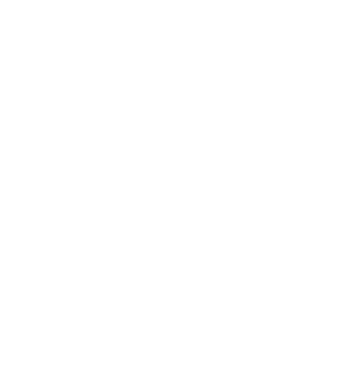 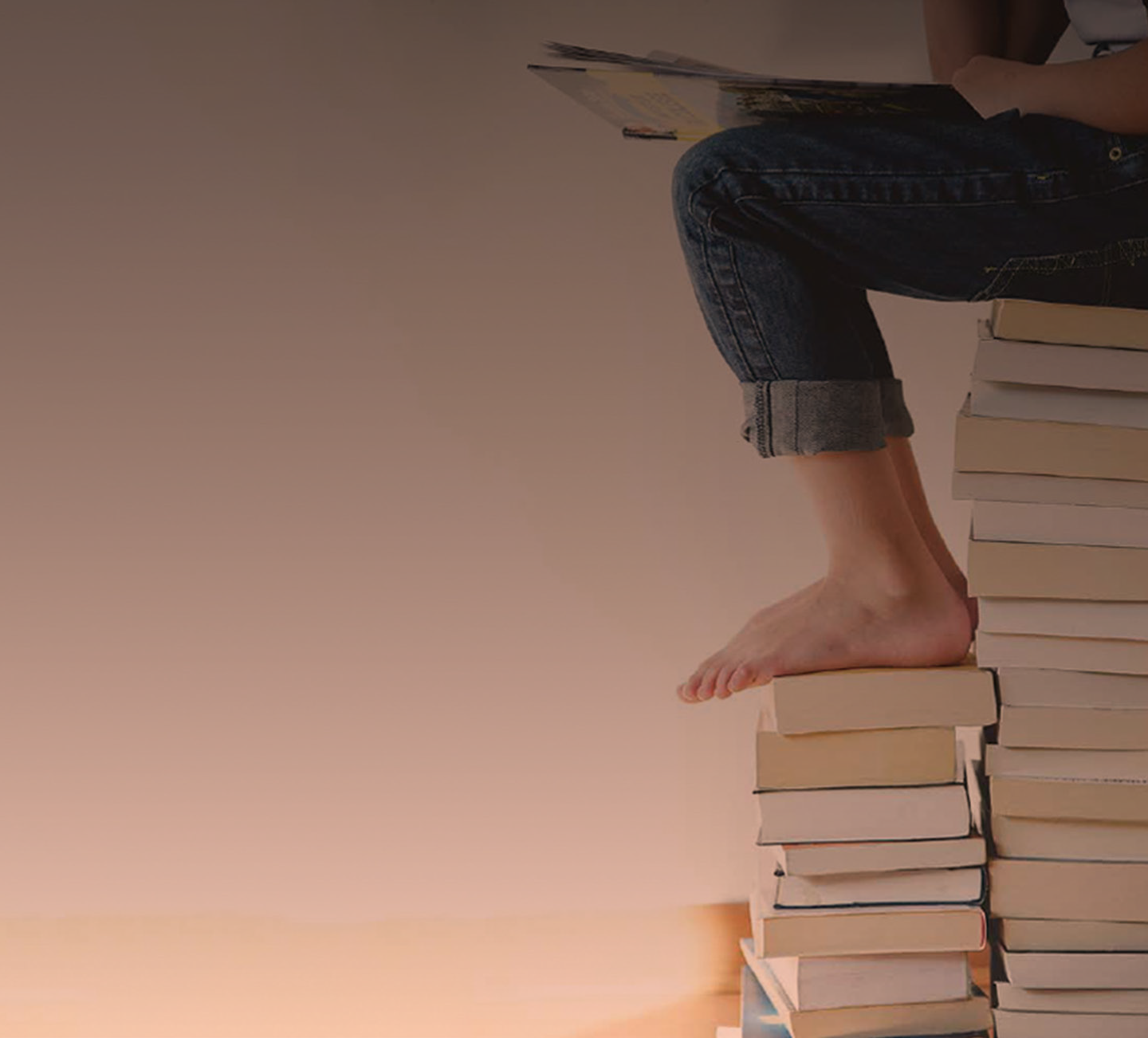 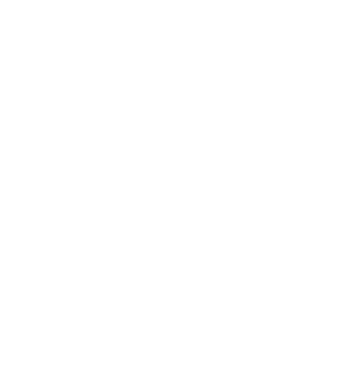 GripHandleiding van:   VoorwoordDeze handleiding is voor mij en mijn begeleiders. Hierin beschrijf ik mijn krachten en mijn kansen. Ik geef aan wat ik zelf kan doen en wat ik van mijn coach en begeleiders nodig heb om mezelf te ontwikkelen. Zo krijgen we samen Grip op mijn handelen.ToelichtingDoor het invullen van het onderdeel Scan in een portfolio kreeg ik inzicht in mijn Brein | Zijn | Mentaal. Deze inzichten heb ik verzameld in het onderdeel Plan.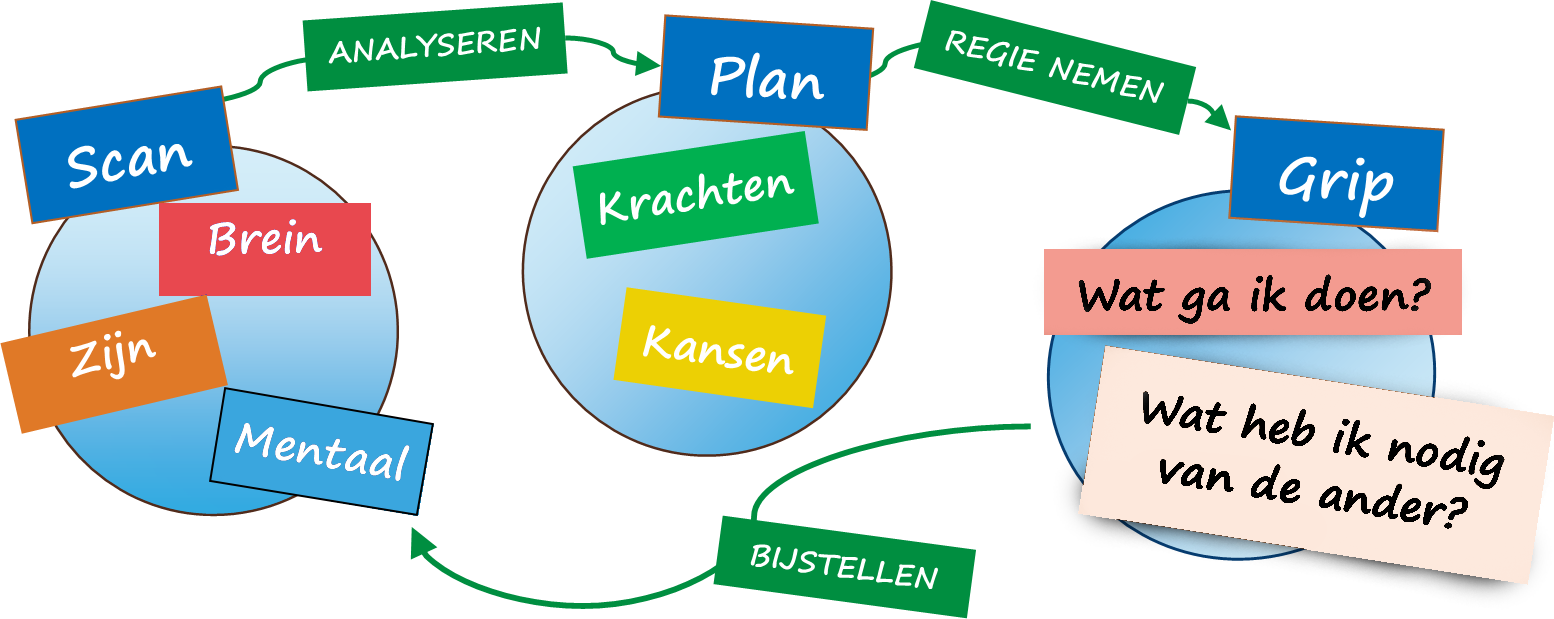 Informatie voor de begeleidersProfessoren Tessa Kieboom en Kathleen Vendrickx hebben drie gebieden beschreven die te maken hebben met mijn ontwikkeling:Brein | De hersenen zijn het centrale systeem en laten mij functioneren. Hoe groot is mijn denkvermogen, hoe los ik vragen en situaties op, hoe erg ben ik bereid me in te zetten? Anders gezegd: mijn intelligentie, creatief denken en motivatie.Zijn | Hoe functioneer ik in verschillende situaties? Dit gaat over zelfstandigheid, rechtvaardigheid. Hoe kritisch en gevoelig ben ik? Hoe hoog leg ik de lat? Dus: hoe zit ik in elkaar en hoe kijk en reageer ik naar de wereld om mij heen?Mentaal | Zijn er situaties die ik liever uit de weg ga? Hoe werk ik samen met anderen? Welke hindernissen ervaar ik in mijn leven? Het Griekse εμπόδιο (empódio) betekent hindernis of barrière. Omdat het woord empódio lastig in het gebruik is, hebben de professoren Tessa Kieboom en Kathleen Vendrickx het woord embodio bedacht. Zij hebben ook beschreven welke embodio’s een rol kunnen spelen in mijn leven. Tijl Koenderink heeft een boek geschreven met daarin 7 uitdagingen. De embodio’s en de uitdagingen zijn samengevoegd tot zes embodio’s. Hieronder een korte weergave van de gebruikte indeling.Naam Datum Handtekening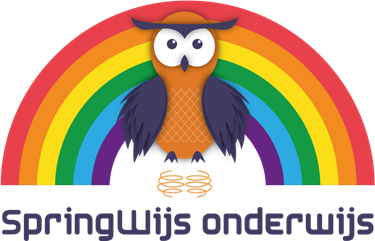 Deze handleiding is tot stand gekomen binnen het SpringWijs Onderwijsproject; een samenwerkingtussen Bs Windekind en het Bernardinuscollege (Heerlen).Huub Beckers Kim BoelsPaola Eijkenboom Ingrid Ottenheijm Anique Schoonbrood.LicentieTenzij anders vermeld is alles in dit werk gelicensieerd onder een Creative Commons Naamsvermelding 4.0-licentie. Wanneer je gebruik wilt maken van dit werk, hanteer dan de volgende methode van naamsvermelding:ScanPlan en Grip, Huub Beckers, Kim Boels, Paola Eijkenboom, Ingrid Ottenheijm & Anique Schoonbrood. CC BY-NC-SA 4.0 gelicenceerd.Klik hier om de volledige licentie-tekst te lezen.Bibliografie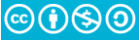 Kieboom, T., & Venderickx, K., (2017). Meer dan intelligent. Tielt: Lannoo. Koenderink, T., (2016). De 7 uitdagingen. Almere: MultiLibris.BreinInformatieIntelligentie, creativiteit en motivatie, vormen de basis voor mijn functioneren. De kenmerken hieronder zijn bij mij van toepassing.KRACHT! Deze kenmerken ga ik zeker gebruiken!KANS. Deze kenmerken zijn nog hindernissen, maar ik ga leren hoe ik ermee moet omgaan.InstructieHieronder staan álle onderdelen die bij Brein horen.Bekijk je Plan.Haal hieronder eerst de regels zonder kruisje bij GRIP weg. Zo blijft alleen over wat bij jou pastZet dan een kruisje bij Kracht of Kans.Misschien wil je iets toelichten, er iets bij schrijven, voor jezelf of voor de begeleider. Bijvoorbeeld: Ik begrijp dingen heel snel. Toelichting: ik vind lange instructie heel vervelend.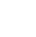 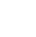 ZijnInformatieOnderstaande kenmerken laten zien hoe ik in elkaar zit en hoe ik in bepaalde situaties functioneer. De kenmerken hieronder zijn bij mij van toepassing.KRACHT! Deze kenmerken ga ik zeker gebruiken!KANS. Deze kenmerken zijn nog hindernissen, maar ik ga leren hoe ik ermee moet omgaan.InstructieHieronder staan álle categorieën die bij Zijn horen.Bekijk je Plan.Haal hieronder eerst de regels zonder kruisje bij GRIP weg. Zo blijft alleen over wat bij jou pastZet dan een kruisje bij Kracht of Kans en geef aan wat jij gaat doen en wat je eventueel van je de ander nodig hebt.MentaalInformatieHieronder staan mijn εμπόδια, embodio’s dus.Hindernissen die ik wil overwinnen. Dat doe ik voor een deel door zelf te oefenen, maar ik heb ook een coach/ begeleider nodig die mij vertelt hoe ik het beter kan aanpakken. Dat vergroot mijn kans op succes.InstructieBekijk je Plan.Haal hieronder de embodio’s en omschrijvingen zonder kruisje bij GRIP weg. Zo blijft alleen over wat bij jou past.Topprioriteit betekent: niet altijd leuk maar wel goed om eerst aan te pakken. Je mag maximaal 3 topprioriteiten kiezen. Haal het woord Topprioriteit weg bij de embodio’s die je later wil aanpakken.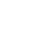 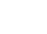 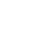 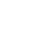 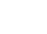 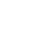 Anders zijnCommunicatieMindset:Heftige emotiesOverpresterenDe lege toolboxAndere kinderen hebben vaak veel gereedschap in hun kist zitten omdat zij van kleins af aan dingen hebben moeten oefenen, moeten bedenken, strategieën hebben geleerd om op school succesvol te zijn. Ze hebben moeten leren plannen, leren leren e.d. Voor jou is de gereedschapskist misschien soms nog leeg of gevuld met verkeerd gereedschap. Je hebt bijvoorbeeld niet de tafeltjes van buiten geleerd omdat je die ook snel kunt uitrekenen.Ook belangrijk, niet vergetenWat Verder Nog Ter Tafel Kwam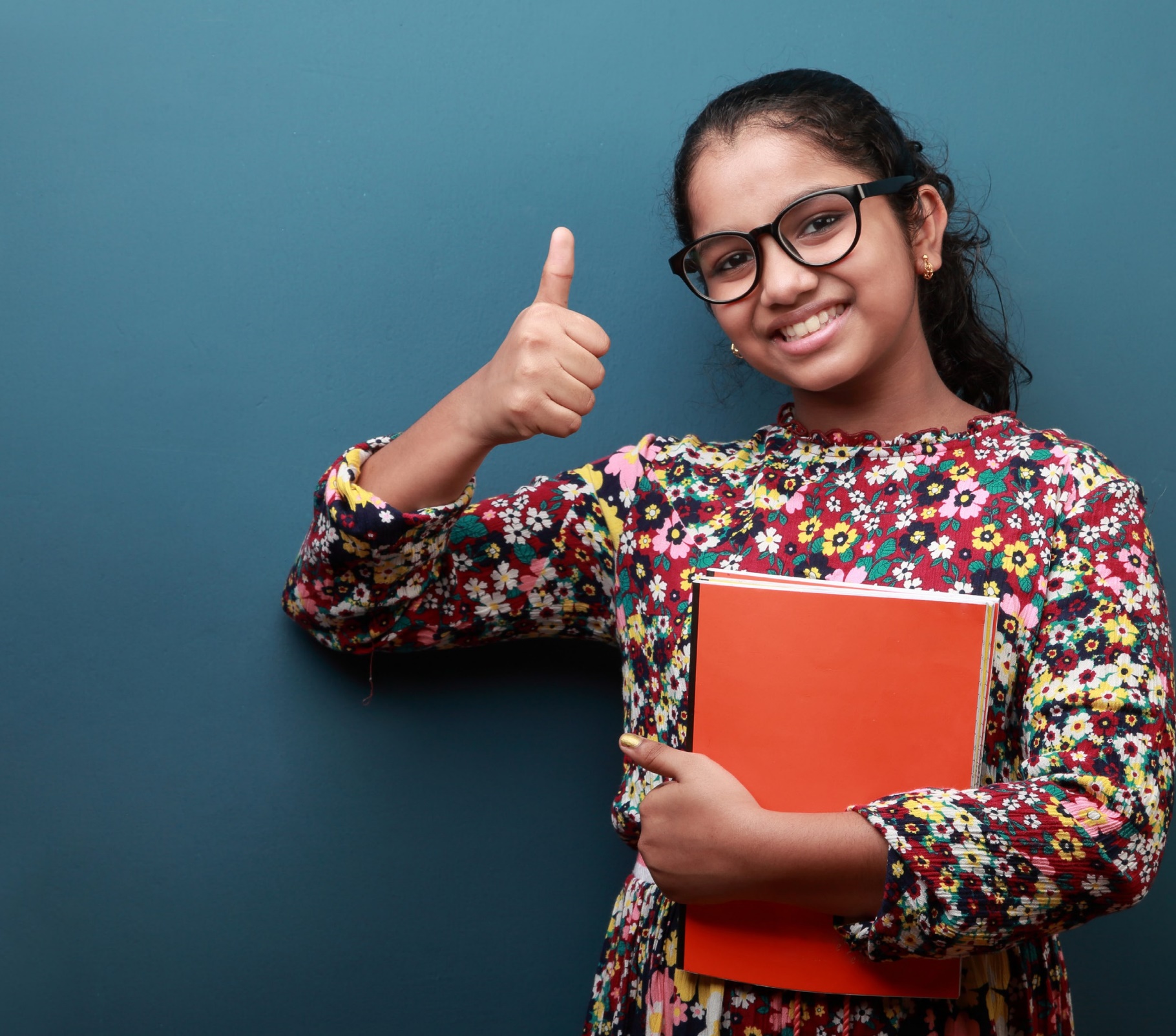 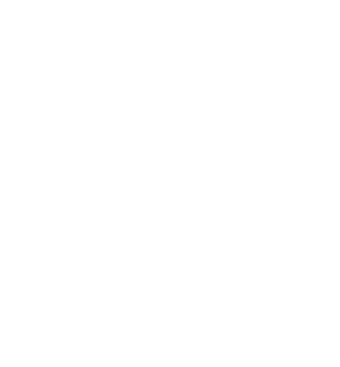 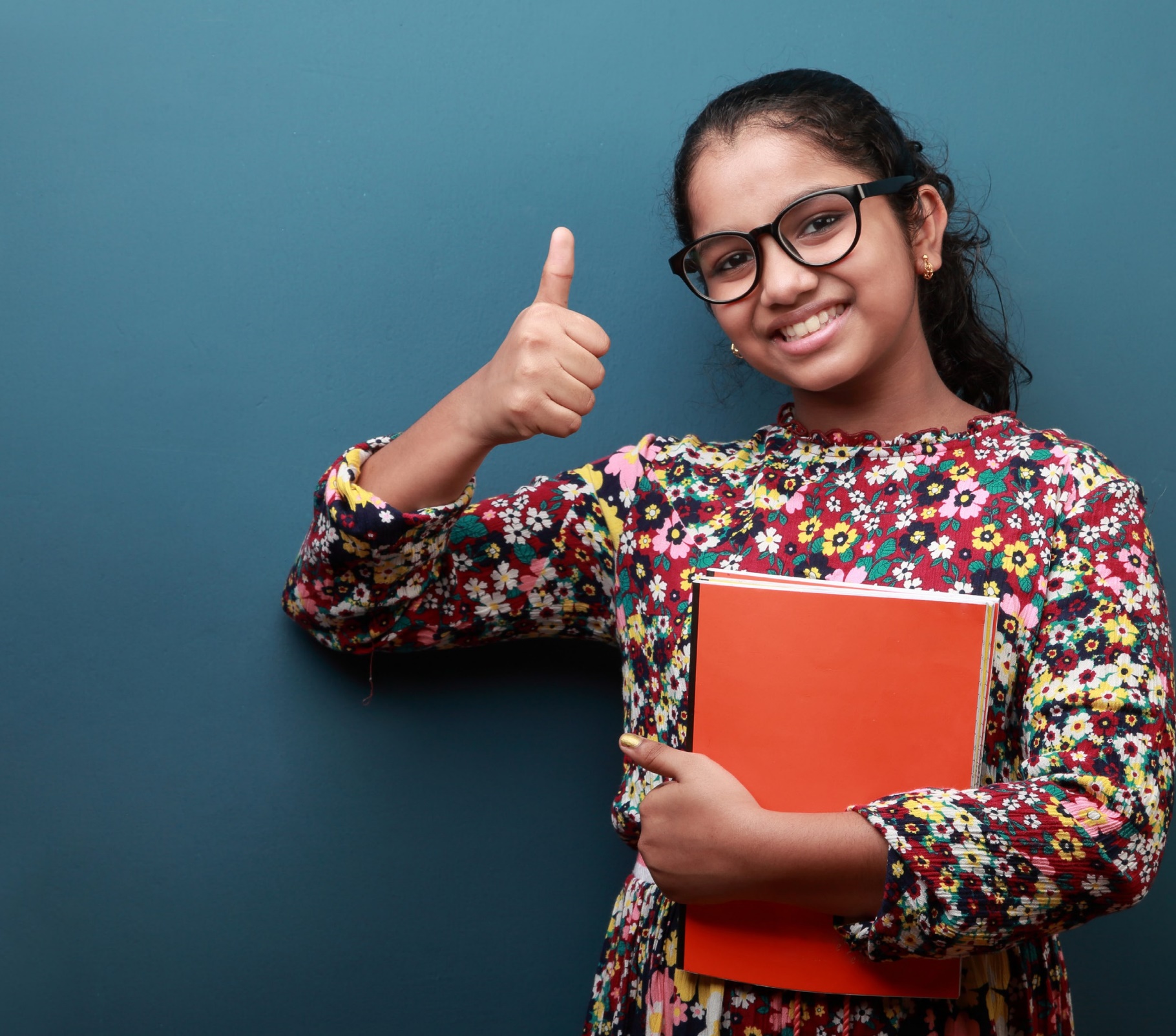 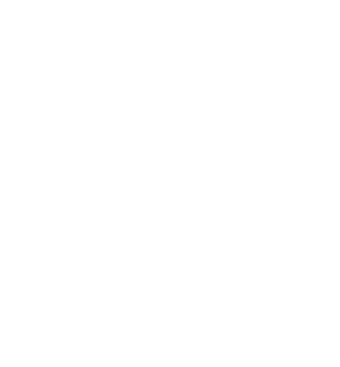 BreinZijnMentaalIntelligentieAutonomieEmbodio’sCreativiteitRechtvaardigheid- Anders zijnMotivatieKritisch- CommunicatieGevoelig- MindsetHoge lat- Heftige emoties- Overpresteren- Lege toolboxIntelligentieKrachtKansToelichtingIk begrijp dingen heel snelIk interesseer mij voor heel veel dingenIk gebruik moeilijkere woorden dan mijn leeftijdgenotenIk denk sneller dan anderenIk maak grote denkstappenIk gebruik mijn kennis ook in andere situatiesIk kan goed onthoudenCreativiteitKrachtKansToelichtingAls er een probleem is zie ik snel een oplossingMijn ideeën zijn vaak origineelIk bedenk aparte dingen, die anderen niet bedenkenMotivatieKrachtKansToelichtingIk ontwikkel mijn eigen doelenIk werk enthousiast voor dingen die mij erg interesserenIk heb geen bevestiging nodigIk concentreer me sterk als ik word uitgedaagdAutonomieAutonomieAutonomieAutonomieOpmerking/SituatieKrachtKansdit doe ik,dit heb ik nodig van mijn begeleiderIk neem graag initiatiefIk wil graag dingen bepalenIk doe graag dingen zelfRechtvaardigheidRechtvaardigheidRechtvaardigheidRechtvaardigheidOpmerking/SituatieKrachtKansdit doe ik,dit heb ik nodig van mijn begeleiderIk vind het fijn als er regels/duidelijke afspraken zijnIk vind het vervelend als anderen zich niet aan de regel/gemaakte afspraken houdenIk accepteer regels en afspraken niet zomaarIk ga in discussie als ik vind dat het anders isIk volg wereldgebeurtenissenIk leef mee met wat er in de wereld gebeurtKritischKritischKritischKritischOpmerking/SituatieKrachtKansdit doe ik,dit heb ik nodig van mijn begeleiderIk ben kritischIk vergeet een (vervelende)gebeurtenis niet snelIk vergeef iemand niet snel als hij/ zij iets verkeerd doetIk zeg er wat van als ik vind dat het niet goed isIk twijfel soms of dingen wel kloppen die mensen mij vertellenGevoeligGevoeligGevoeligGevoeligOpmerking/SituatieKrachtKansdit doe ik,dit heb ik nodig van mijn begeleiderIk maak me (vooraf) zorgen overgebeurtenissenIk maak me zorgen over anderenIk denk veel na over wat er kan gebeurenIk let goed op hoe andere mensen zijnIk beleef dingen heel sterkIk kan soms aanvoelen hoe andere mensen zich voelenHoge latHoge latHoge latHoge latOpmerking/SituatieKrachtKansdit doe ik,dit heb ik nodig van mijn begeleiderIk wil alles heel erg goed doenIk ben bang om fouten te makenIk zie veel problemen voordat ik aan een opdracht beginAls ik niet goed weet hoe ik opdracht moet aanpakken, stop ikIk zoek uitvluchten om iets niet te hoeven doenIk zie mezelf als de normIk zie mezelf als de normTopprioriteitVoor mij gaan soms dingen vanzelf. Ik hoef niet te leren voor een toets en soms ben ik verbaasd dat andere kinderen wel hard leren voor een toets. Ik vraag mij soms wel eens af of ik het dan verkeerd doe omdat ik niet leer voor de toets.Voor mij gaan soms dingen vanzelf. Ik hoef niet te leren voor een toets en soms ben ik verbaasd dat andere kinderen wel hard leren voor een toets. Ik vraag mij soms wel eens af of ik het dan verkeerd doe omdat ik niet leer voor de toets.Voor mij gaan soms dingen vanzelf. Ik hoef niet te leren voor een toets en soms ben ik verbaasd dat andere kinderen wel hard leren voor een toets. Ik vraag mij soms wel eens af of ik het dan verkeerd doe omdat ik niet leer voor de toets.Wanneer ik een werkstuk met een andere leerling maak erger ik mij soms als het andere kind iets anders wil dan ik. Ik snap niet dat die ander nog niet weet hoe je de woorden moet schrijven of hoe je een tekst schrijft.Wanneer ik een werkstuk met een andere leerling maak erger ik mij soms als het andere kind iets anders wil dan ik. Ik snap niet dat die ander nog niet weet hoe je de woorden moet schrijven of hoe je een tekst schrijft.Wanneer ik een werkstuk met een andere leerling maak erger ik mij soms als het andere kind iets anders wil dan ik. Ik snap niet dat die ander nog niet weet hoe je de woorden moet schrijven of hoe je een tekst schrijft.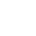 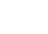 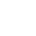 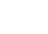 Het is heel belangrijk dat ik voldoende contact heb met ontwikkelingsgelijken.Het is heel belangrijk dat ik voldoende contact heb met ontwikkelingsgelijken.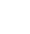 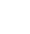 Omgang met anderenOmgang met anderenTopprioriteitIk ben een leerling die net iets anders in elkaar steekt dan andere kinderen. Ik heb soms andere interesses dan klasgenoten. Ik weet bijvoorbeeld alles over een bepaald onderwerp, maar mijn klasgenoten weten maar een paar dingen daarover.Ik ben een leerling die net iets anders in elkaar steekt dan andere kinderen. Ik heb soms andere interesses dan klasgenoten. Ik weet bijvoorbeeld alles over een bepaald onderwerp, maar mijn klasgenoten weten maar een paar dingen daarover.Ik ben een leerling die net iets anders in elkaar steekt dan andere kinderen. Ik heb soms andere interesses dan klasgenoten. Ik weet bijvoorbeeld alles over een bepaald onderwerp, maar mijn klasgenoten weten maar een paar dingen daarover.Ik ben een leerling die net iets anders in elkaar steekt dan andere kinderen. Ik heb soms andere interesses dan klasgenoten. Ik weet bijvoorbeeld alles over een bepaald onderwerp, maar mijn klasgenoten weten maar een paar dingen daarover.Ik heb soms het gevoel dat anderen niet naar mijn verhalen luisteren.Ik heb soms het gevoel dat anderen niet naar mijn verhalen luisteren.Ik heb soms het gevoel dat anderen niet naar mijn verhalen luisteren.Ik heb soms het gevoel dat anderen niet naar mijn verhalen luisteren.Ik denk anders dan mijn klasgenoten. Ik kom vaak met originele ideeën en kan ook snel oplossingen bedenken voor problemen tijdens het werken.Ik denk anders dan mijn klasgenoten. Ik kom vaak met originele ideeën en kan ook snel oplossingen bedenken voor problemen tijdens het werken.Ik denk anders dan mijn klasgenoten. Ik kom vaak met originele ideeën en kan ook snel oplossingen bedenken voor problemen tijdens het werken.Ik denk anders dan mijn klasgenoten. Ik kom vaak met originele ideeën en kan ook snel oplossingen bedenken voor problemen tijdens het werken.Geef mij binnen de school zicht op het feit dat ik anders ben dan hoe de meeste andere kinderen zijn. Probeer hierbij de anderen niet als minder goed af te schilderen maar geef mij vooral zicht op verschillen in kwaliteiten tussen kinderen. Hierbij helpt het in debovenbouw om te benoemen dat je van b.v. een HAVO leerling andere dingen verwacht bij een werkstuk dan van een VMBO-basis leerling.Geef mij binnen de school zicht op het feit dat ik anders ben dan hoe de meeste andere kinderen zijn. Probeer hierbij de anderen niet als minder goed af te schilderen maar geef mij vooral zicht op verschillen in kwaliteiten tussen kinderen. Hierbij helpt het in debovenbouw om te benoemen dat je van b.v. een HAVO leerling andere dingen verwacht bij een werkstuk dan van een VMBO-basis leerling.Geef mij binnen de school zicht op het feit dat ik anders ben dan hoe de meeste andere kinderen zijn. Probeer hierbij de anderen niet als minder goed af te schilderen maar geef mij vooral zicht op verschillen in kwaliteiten tussen kinderen. Hierbij helpt het in debovenbouw om te benoemen dat je van b.v. een HAVO leerling andere dingen verwacht bij een werkstuk dan van een VMBO-basis leerling.AlgemeenAlgemeenTopprioriteitIk ben soms zeer direct en to the point. Ik kan door snel denken en analyseren vlot de spijker op de kop slaan, terwijl anderen nog aan het nadenken zijn.Ik ben soms zeer direct en to the point. Ik kan door snel denken en analyseren vlot de spijker op de kop slaan, terwijl anderen nog aan het nadenken zijn.Ik ben soms zeer direct en to the point. Ik kan door snel denken en analyseren vlot de spijker op de kop slaan, terwijl anderen nog aan het nadenken zijn.Ik ben soms zeer direct en to the point. Ik kan door snel denken en analyseren vlot de spijker op de kop slaan, terwijl anderen nog aan het nadenken zijn.Ik vind het soms moeilijk structuur in mijn gedachten aan te brengen, daardoor kom ik soms chaotisch over.Ik vind het soms moeilijk structuur in mijn gedachten aan te brengen, daardoor kom ik soms chaotisch over.Ik vind het soms moeilijk structuur in mijn gedachten aan te brengen, daardoor kom ik soms chaotisch over.Ik vind het soms moeilijk structuur in mijn gedachten aan te brengen, daardoor kom ik soms chaotisch over.De anderen hebben moeite met mijn hoeveelheid argumenten.De anderen hebben moeite met mijn hoeveelheid argumenten.De anderen hebben moeite met mijn hoeveelheid argumenten.De anderen hebben moeite met mijn hoeveelheid argumenten.Ik check de ander: doet die ander echt wat hij zegt? Zegt deze persoon hetzelfde met woorden als met zijn lichaam? Of doet hij alsof?Ik check de ander: doet die ander echt wat hij zegt? Zegt deze persoon hetzelfde met woorden als met zijn lichaam? Of doet hij alsof?Ik check de ander: doet die ander echt wat hij zegt? Zegt deze persoon hetzelfde met woorden als met zijn lichaam? Of doet hij alsof?Ik check de ander: doet die ander echt wat hij zegt? Zegt deze persoon hetzelfde met woorden als met zijn lichaam? Of doet hij alsof?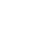 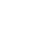 Leer mij dat ik soms even moet wachten en ruimte moet geven aan andere leerlingen om na te denken over een vraag of een opdracht.Leer mij om structuur aan te brengen in mijn hersenspinsels. Geef een mind-map blok waarin ik dingen die in mijn hoofd zitten even kan parkeren. Help mij bij het verwoorden van mijn ideeën.Ben eerlijk, ben authentiek. Geef toe dat je dingen soms niet weet of verkeerd hebt ingeschat.Check hoe jouw opmerkingen bij mij binnen komen. Het kan zijn dat ik mij een preek voor de hele groep heel persoonlijk aantrek, terwijl deze niet voor mij maar voor het grootste deel van de groep bedoeld was.Ik ben vaak heel eerlijk en heb moeite om verschil te maken tussen vorm en inhoud. Leer mij om op een gepaste manier mijn feedback te geven.Ik heb een hoge mate van zelfreflectie. Maak hier gebruik van. Geef mij ruimte om te reflecteren (soms eerst emotie de ruimte geven en dan is er past ruimte om te reflecteren).Leer mij dat ik soms even moet wachten en ruimte moet geven aan andere leerlingen om na te denken over een vraag of een opdracht.Leer mij om structuur aan te brengen in mijn hersenspinsels. Geef een mind-map blok waarin ik dingen die in mijn hoofd zitten even kan parkeren. Help mij bij het verwoorden van mijn ideeën.Ben eerlijk, ben authentiek. Geef toe dat je dingen soms niet weet of verkeerd hebt ingeschat.Check hoe jouw opmerkingen bij mij binnen komen. Het kan zijn dat ik mij een preek voor de hele groep heel persoonlijk aantrek, terwijl deze niet voor mij maar voor het grootste deel van de groep bedoeld was.Ik ben vaak heel eerlijk en heb moeite om verschil te maken tussen vorm en inhoud. Leer mij om op een gepaste manier mijn feedback te geven.Ik heb een hoge mate van zelfreflectie. Maak hier gebruik van. Geef mij ruimte om te reflecteren (soms eerst emotie de ruimte geven en dan is er past ruimte om te reflecteren).Leer mij dat ik soms even moet wachten en ruimte moet geven aan andere leerlingen om na te denken over een vraag of een opdracht.Leer mij om structuur aan te brengen in mijn hersenspinsels. Geef een mind-map blok waarin ik dingen die in mijn hoofd zitten even kan parkeren. Help mij bij het verwoorden van mijn ideeën.Ben eerlijk, ben authentiek. Geef toe dat je dingen soms niet weet of verkeerd hebt ingeschat.Check hoe jouw opmerkingen bij mij binnen komen. Het kan zijn dat ik mij een preek voor de hele groep heel persoonlijk aantrek, terwijl deze niet voor mij maar voor het grootste deel van de groep bedoeld was.Ik ben vaak heel eerlijk en heb moeite om verschil te maken tussen vorm en inhoud. Leer mij om op een gepaste manier mijn feedback te geven.Ik heb een hoge mate van zelfreflectie. Maak hier gebruik van. Geef mij ruimte om te reflecteren (soms eerst emotie de ruimte geven en dan is er past ruimte om te reflecteren).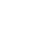 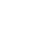 WeerstandWeerstandTopprioriteitIk voel weerstand bij mij wanneer ik mij onrechtvaardig behandeld voel (hij krijgt geen straf en ik wel).Ik voel weerstand bij mij wanneer ik mij onrechtvaardig behandeld voel (hij krijgt geen straf en ik wel).Ik voel weerstand bij mij wanneer ik mij onrechtvaardig behandeld voel (hij krijgt geen straf en ik wel).Ik voel weerstand bij mij wanneer ik mij onrechtvaardig behandeld voel (hij krijgt geen straf en ik wel).Soms erger ik mij aan de domheid van anderen (waarom maakt deze leerkracht zo’n stomme fouten).Soms erger ik mij aan de domheid van anderen (waarom maakt deze leerkracht zo’n stomme fouten).Soms erger ik mij aan de domheid van anderen (waarom maakt deze leerkracht zo’n stomme fouten).Soms erger ik mij aan de domheid van anderen (waarom maakt deze leerkracht zo’n stomme fouten).Ik snap niet waarom bepaalde regels gemaakt zijn en wanneer ik ze nutteloos of stom vind dan wil ik mij daar niet aan houden. Ik weiger om dingen te doen wanneer ik ze niet nuttig vind.Ik snap niet waarom bepaalde regels gemaakt zijn en wanneer ik ze nutteloos of stom vind dan wil ik mij daar niet aan houden. Ik weiger om dingen te doen wanneer ik ze niet nuttig vind.Ik snap niet waarom bepaalde regels gemaakt zijn en wanneer ik ze nutteloos of stom vind dan wil ik mij daar niet aan houden. Ik weiger om dingen te doen wanneer ik ze niet nuttig vind.Ik snap niet waarom bepaalde regels gemaakt zijn en wanneer ik ze nutteloos of stom vind dan wil ik mij daar niet aan houden. Ik weiger om dingen te doen wanneer ik ze niet nuttig vind.Ik ga veel in discussie met anderen en probeer mijn gelijk te halen.Ik ga veel in discussie met anderen en probeer mijn gelijk te halen.Ik ga veel in discussie met anderen en probeer mijn gelijk te halen.Ik ga veel in discussie met anderen en probeer mijn gelijk te halen.Geef mij keuzes (ik heb een grote behoefte aan autonomie) en geef ook van tevoren zicht op de mogelijke consequenties van die keuzes. Dus laat mij zelf bepalen of ik eerst start met rekenen of met spelling.Ga in gesprek met mij. Probeer te achterhalen wat de oorzaak van mijn weerstand is.Geef mij inzicht in het gedrag van andere mensen. Wat bereik ik bij deze persoon met mijn weerstand? Is dat ook wat ik wil bereiken?Het is belangrijk om met mij af te spreken dat ik op een gepaste manier bij een vaste leerkracht mijn verhaal mag komen doen. Leer dat ik mijn ongenoegen mag uiten en leer mij hoe ik dit op een correcte manier moet doen.Luister naar mij en leg uit waarom bepaalde beslissingen genomen worden.Voor mij is het ook belangrijk dat je al zoveel als mogelijk vooraf de beslissingen en de reden aan te geven.Ga niet in discussie met mij in de groep. In een machtsstrijd ga ik mijn best doen om te winnen.Geef mij keuzes (ik heb een grote behoefte aan autonomie) en geef ook van tevoren zicht op de mogelijke consequenties van die keuzes. Dus laat mij zelf bepalen of ik eerst start met rekenen of met spelling.Ga in gesprek met mij. Probeer te achterhalen wat de oorzaak van mijn weerstand is.Geef mij inzicht in het gedrag van andere mensen. Wat bereik ik bij deze persoon met mijn weerstand? Is dat ook wat ik wil bereiken?Het is belangrijk om met mij af te spreken dat ik op een gepaste manier bij een vaste leerkracht mijn verhaal mag komen doen. Leer dat ik mijn ongenoegen mag uiten en leer mij hoe ik dit op een correcte manier moet doen.Luister naar mij en leg uit waarom bepaalde beslissingen genomen worden.Voor mij is het ook belangrijk dat je al zoveel als mogelijk vooraf de beslissingen en de reden aan te geven.Ga niet in discussie met mij in de groep. In een machtsstrijd ga ik mijn best doen om te winnen.Geef mij keuzes (ik heb een grote behoefte aan autonomie) en geef ook van tevoren zicht op de mogelijke consequenties van die keuzes. Dus laat mij zelf bepalen of ik eerst start met rekenen of met spelling.Ga in gesprek met mij. Probeer te achterhalen wat de oorzaak van mijn weerstand is.Geef mij inzicht in het gedrag van andere mensen. Wat bereik ik bij deze persoon met mijn weerstand? Is dat ook wat ik wil bereiken?Het is belangrijk om met mij af te spreken dat ik op een gepaste manier bij een vaste leerkracht mijn verhaal mag komen doen. Leer dat ik mijn ongenoegen mag uiten en leer mij hoe ik dit op een correcte manier moet doen.Luister naar mij en leg uit waarom bepaalde beslissingen genomen worden.Voor mij is het ook belangrijk dat je al zoveel als mogelijk vooraf de beslissingen en de reden aan te geven.Ga niet in discussie met mij in de groep. In een machtsstrijd ga ik mijn best doen om te winnen.SamenwerkenSamenwerkenTopprioriteitSamenwerken met andere leerlingen is vaak lastig. Ze zijn traag, hebben niet zulke gave ideeën als ik heb, ze begrijpen niet wat ik wil zeggen en snappen niet waarom mijn idee het beste is.Samenwerken met andere leerlingen is vaak lastig. Ze zijn traag, hebben niet zulke gave ideeën als ik heb, ze begrijpen niet wat ik wil zeggen en snappen niet waarom mijn idee het beste is.Samenwerken met andere leerlingen is vaak lastig. Ze zijn traag, hebben niet zulke gave ideeën als ik heb, ze begrijpen niet wat ik wil zeggen en snappen niet waarom mijn idee het beste is.Samenwerken met andere leerlingen is vaak lastig. Ze zijn traag, hebben niet zulke gave ideeën als ik heb, ze begrijpen niet wat ik wil zeggen en snappen niet waarom mijn idee het beste is.Ik kan mij ook ergeren aan het feit dat andere kinderen slecht werk afleveren of eigenlijk niets doentijdens het samenwerken.Ik kan mij ook ergeren aan het feit dat andere kinderen slecht werk afleveren of eigenlijk niets doentijdens het samenwerken.Ik kan mij ook ergeren aan het feit dat andere kinderen slecht werk afleveren of eigenlijk niets doentijdens het samenwerken.Ik kan mij ook ergeren aan het feit dat andere kinderen slecht werk afleveren of eigenlijk niets doentijdens het samenwerken.Maak een samenwerk-protocol:Wat is het einddoel?Welke vorm van samenwerking wordt gekozen?Wat zijn de eisen?Wat zijn de randvoorwaarden (tijd, locatie, groepsgrootte)?Welke rolverdeling is er?Wie is verantwoordelijke/eigenaar van het (deel)resultaat?Allemaal hetzelfde punt? Of mogen ze elkaar een cijfer geven binnen een marge?Welke impliciete regels zijn er? Niet schelden, elkaar uit laten praten, alles op school afhebben.Alle leden tekenen het protocol.Wijs teamleden op het protocol wanneer het samenwerken niet goed verloopt.Maak een samenwerk-protocol:Wat is het einddoel?Welke vorm van samenwerking wordt gekozen?Wat zijn de eisen?Wat zijn de randvoorwaarden (tijd, locatie, groepsgrootte)?Welke rolverdeling is er?Wie is verantwoordelijke/eigenaar van het (deel)resultaat?Allemaal hetzelfde punt? Of mogen ze elkaar een cijfer geven binnen een marge?Welke impliciete regels zijn er? Niet schelden, elkaar uit laten praten, alles op school afhebben.Alle leden tekenen het protocol.Wijs teamleden op het protocol wanneer het samenwerken niet goed verloopt.Maak een samenwerk-protocol:Wat is het einddoel?Welke vorm van samenwerking wordt gekozen?Wat zijn de eisen?Wat zijn de randvoorwaarden (tijd, locatie, groepsgrootte)?Welke rolverdeling is er?Wie is verantwoordelijke/eigenaar van het (deel)resultaat?Allemaal hetzelfde punt? Of mogen ze elkaar een cijfer geven binnen een marge?Welke impliciete regels zijn er? Niet schelden, elkaar uit laten praten, alles op school afhebben.Alle leden tekenen het protocol.Wijs teamleden op het protocol wanneer het samenwerken niet goed verloopt.Iets bereiken kost tijd/doorzettingsvermogen/overtuigingenIets bereiken kost tijd/doorzettingsvermogen/overtuigingenTopprioriteitIk ben een creatieve denker, ik kom met nieuwe originele ideeën en spring in mijn gedachten vaak van het ene naar het andere onderwerp. Ik begin vaak snel aan een opdracht maar soms heb ik daarna geen zin meer om het af te maken omdat het afmaken zoveel tijd kost.Ik ben een creatieve denker, ik kom met nieuwe originele ideeën en spring in mijn gedachten vaak van het ene naar het andere onderwerp. Ik begin vaak snel aan een opdracht maar soms heb ik daarna geen zin meer om het af te maken omdat het afmaken zoveel tijd kost.Ik ben een creatieve denker, ik kom met nieuwe originele ideeën en spring in mijn gedachten vaak van het ene naar het andere onderwerp. Ik begin vaak snel aan een opdracht maar soms heb ik daarna geen zin meer om het af te maken omdat het afmaken zoveel tijd kost.Het kan ook zijn dat ik ineens iets nieuws moet gaan leren op school b.v. Spaanse woordjes maar dat het steeds maar niet lukt om ze te leren. Ik probeer het, maar wanneer het niet lukt geef ik het op.Het kan ook zijn dat ik ineens iets nieuws moet gaan leren op school b.v. Spaanse woordjes maar dat het steeds maar niet lukt om ze te leren. Ik probeer het, maar wanneer het niet lukt geef ik het op.Het kan ook zijn dat ik ineens iets nieuws moet gaan leren op school b.v. Spaanse woordjes maar dat het steeds maar niet lukt om ze te leren. Ik probeer het, maar wanneer het niet lukt geef ik het op.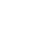 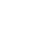 Gebruik een vergelijking:Toen ik leerde zwemmen dacht ik niet “ik kan het nu niet, ik leer het nooit.”Roger Federer; groot talent maar zonder heel veel oefenen zou hij geen topsporter zijn.Ik wil graag feedback op de inzet; samenwerken en doorzetten. Het is fijn als mijninzet wordt meegenomen in de gehele beoordeling.Geef mij inzicht in: talent x inzet x strategie = resultaat. Met talent word je geboren, je kunt je leren inzetten en daarna jezelf doeltreffende strategieën aanleren of ze van de docent overnemen.Als je je talent met een 8 waardeert, maar je inzet is een 1 en je strategie is een 2 dan heb je in totaal 8x1x2=16 punten.Een minder getalenteerd kind (4) met veel inzet (8) en de juiste strategie toepassend(8) heeft een veel hoger punt: 4x8x8=256.Omdat ik veel dingen tegelijkertijd zie (divergent denken) en tot in klein detail denk, kan ik soms niet starten met de opdracht. Geef mij duidelijk aan wat de opdracht inhoudt, dan kan ik stap voor stap aan het werk.Geef mij toch moeilijk werk, ookal zeg ik dat iets saai is en bedenk ik argumenten om de taak niet doen.Gebruik een vergelijking:Toen ik leerde zwemmen dacht ik niet “ik kan het nu niet, ik leer het nooit.”Roger Federer; groot talent maar zonder heel veel oefenen zou hij geen topsporter zijn.Ik wil graag feedback op de inzet; samenwerken en doorzetten. Het is fijn als mijninzet wordt meegenomen in de gehele beoordeling.Geef mij inzicht in: talent x inzet x strategie = resultaat. Met talent word je geboren, je kunt je leren inzetten en daarna jezelf doeltreffende strategieën aanleren of ze van de docent overnemen.Als je je talent met een 8 waardeert, maar je inzet is een 1 en je strategie is een 2 dan heb je in totaal 8x1x2=16 punten.Een minder getalenteerd kind (4) met veel inzet (8) en de juiste strategie toepassend(8) heeft een veel hoger punt: 4x8x8=256.Omdat ik veel dingen tegelijkertijd zie (divergent denken) en tot in klein detail denk, kan ik soms niet starten met de opdracht. Geef mij duidelijk aan wat de opdracht inhoudt, dan kan ik stap voor stap aan het werk.Geef mij toch moeilijk werk, ookal zeg ik dat iets saai is en bedenk ik argumenten om de taak niet doen.Comfortzone verlaten/Een fout moet zorgen voor de uitdaging om het beter te doenComfortzone verlaten/Een fout moet zorgen voor de uitdaging om het beter te doenTopprioriteitWanneer ik iets nieuws moet leren en het niet meteen kan dan vind ik dat ik faal. Ik maak alleen nieuwe taken/ opdrachten waarvan ik weet dat ik ze super goed kan maken. Nieuwe of heel moeilijke dingen vermijd ik liever.Wanneer ik iets nieuws moet leren en het niet meteen kan dan vind ik dat ik faal. Ik maak alleen nieuwe taken/ opdrachten waarvan ik weet dat ik ze super goed kan maken. Nieuwe of heel moeilijke dingen vermijd ik liever.Wanneer ik iets nieuws moet leren en het niet meteen kan dan vind ik dat ik faal. Ik maak alleen nieuwe taken/ opdrachten waarvan ik weet dat ik ze super goed kan maken. Nieuwe of heel moeilijke dingen vermijd ik liever.Wanneer iemand mij wijst op een gemaakte fout dan vind ik dat helemaal niet fijn. Ik wil dan ookeigenlijk niet meer verder met dat werk. Ik wil dingen foutloos doen/ kunnen.Wanneer iemand mij wijst op een gemaakte fout dan vind ik dat helemaal niet fijn. Ik wil dan ookeigenlijk niet meer verder met dat werk. Ik wil dingen foutloos doen/ kunnen.Wanneer iemand mij wijst op een gemaakte fout dan vind ik dat helemaal niet fijn. Ik wil dan ookeigenlijk niet meer verder met dat werk. Ik wil dingen foutloos doen/ kunnen.Wanneer ik een antwoord niet helemaal zeker weet zeg ik liever niets.Wanneer ik een antwoord niet helemaal zeker weet zeg ik liever niets.Wanneer ik een antwoord niet helemaal zeker weet zeg ik liever niets.Ik ben super goed in het verzinnen van smoesjes om onder een taak uit te komen.Ik ben super goed in het verzinnen van smoesjes om onder een taak uit te komen.Ik ben super goed in het verzinnen van smoesjes om onder een taak uit te komen.Daag mij uit om mijn comfortzone te verlaten. Help mij om mijn mindset om te buigen. Hier staan tips https://platformmindset.nl/download-docs/47-suggesties-voor-Groeitaal-nw. pdfZorg voor een sfeer in de groep waarin fouten maken wordt gezien als iets goeds. Vier de fout van de dagBenader nieuwe (leer)situaties vanuit het principe: Wanneer je iets nóg niet kan, magje het gewoon proberen. Wanneer ik fouten maakt, heb ik ook iets geleerd.Daag mij uit om mijn comfortzone te verlaten. Help mij om mijn mindset om te buigen. Hier staan tips https://platformmindset.nl/download-docs/47-suggesties-voor-Groeitaal-nw. pdfZorg voor een sfeer in de groep waarin fouten maken wordt gezien als iets goeds. Vier de fout van de dagBenader nieuwe (leer)situaties vanuit het principe: Wanneer je iets nóg niet kan, magje het gewoon proberen. Wanneer ik fouten maakt, heb ik ook iets geleerd.Het gevoelHet gevoelTopprioriteitIk ben iemand die heel sterk voelt. Ik kan soms dingen aanvoelen van anderen b.v. of iemand boos is of blij en soms voel ik dan ook dat gevoel.Ik ben iemand die heel sterk voelt. Ik kan soms dingen aanvoelen van anderen b.v. of iemand boos is of blij en soms voel ik dan ook dat gevoel.Ik ben iemand die heel sterk voelt. Ik kan soms dingen aanvoelen van anderen b.v. of iemand boos is of blij en soms voel ik dan ook dat gevoel.Ik voel vaak heftige emoties. Ik ben bijvoorbeeld niet een beetje boos wanneer iets gebeurt maar ik ben direct heel woedend. Of ik ben niet blij maar echt uitgelaten en stuiterend blij.Ik voel vaak heftige emoties. Ik ben bijvoorbeeld niet een beetje boos wanneer iets gebeurt maar ik ben direct heel woedend. Of ik ben niet blij maar echt uitgelaten en stuiterend blij.Ik voel vaak heftige emoties. Ik ben bijvoorbeeld niet een beetje boos wanneer iets gebeurt maar ik ben direct heel woedend. Of ik ben niet blij maar echt uitgelaten en stuiterend blij.Soms kan ik ook heel lang blijven “hangen” in een gevoel. Daardoor maak ik soms ook een vervelend gevoel nog vervelender.Soms kan ik ook heel lang blijven “hangen” in een gevoel. Daardoor maak ik soms ook een vervelend gevoel nog vervelender.Soms kan ik ook heel lang blijven “hangen” in een gevoel. Daardoor maak ik soms ook een vervelend gevoel nog vervelender.Geef mij de mogelijkheid om emoties te doorleven, geef aan dat ze er mogen zijn. Leer mij een gepaste manier aan om met heftige emoties om te gaan. Wanneer het heel heftig is zoeken naar en mogelijkheid dat ik even uit de situatie stap en pas daarna het gesprek aanga.Geef mij een emotiemeter zodat ik zicht krijg op het opbouwen van bepaalde gevoelens.Geef een ‘Gedachten-Gevoelens-Gedrag-formulier’ zodat ik inzicht krijgt in wat er gebeurt. Dit helpt mij ook bij het geven van woorden aan de emotie. Het helpt jou als coach/begeleider om te achterhalen waar het mis ging en wat ik kan doen om dit te voorkomen.Geef mij zoveel als mogelijk duidelijkheid en voorspelbaarheid omtrent de eisen die aan mijn werk worden gesteld.Verrassingen en nieuwe situaties zijn soms lastig voor mij (flexibiliteit). Het kan helpen om mij van tevoren inzicht te geven in nieuwe situaties. Geef duidelijk aan wat we gaan doen, waarom en hoe dat dan in zijn werk gaat. Neem mij serieus wanneer ik veel vragen stel. Ik ben meer dan andere kinderen instaat om na te denken over wat komen gaat en zie wellicht ook meer beren op de weg. Geef hier ruimte voor en help mij bij het geven van woorden aan emoties. Eventueel ook een cijfer b.v. ik ben nu 10 boos of 8 verdrietig. Hierover staat meer bij de embodio emoties.Neem signalen over mijn angsten serieus en probeer deze weg te nemen.Ga in op de vragen die ik stel over situaties waar ik me zorgen over maak; bijvoorbeeld het schoolreisje of een uitstap.Geef ruimte om te “ontprikkelen” of creëer een ruimte met minder prikkels waar ik me even terug kan trekken.Geef mij de mogelijkheid om emoties te doorleven, geef aan dat ze er mogen zijn. Leer mij een gepaste manier aan om met heftige emoties om te gaan. Wanneer het heel heftig is zoeken naar en mogelijkheid dat ik even uit de situatie stap en pas daarna het gesprek aanga.Geef mij een emotiemeter zodat ik zicht krijg op het opbouwen van bepaalde gevoelens.Geef een ‘Gedachten-Gevoelens-Gedrag-formulier’ zodat ik inzicht krijgt in wat er gebeurt. Dit helpt mij ook bij het geven van woorden aan de emotie. Het helpt jou als coach/begeleider om te achterhalen waar het mis ging en wat ik kan doen om dit te voorkomen.Geef mij zoveel als mogelijk duidelijkheid en voorspelbaarheid omtrent de eisen die aan mijn werk worden gesteld.Verrassingen en nieuwe situaties zijn soms lastig voor mij (flexibiliteit). Het kan helpen om mij van tevoren inzicht te geven in nieuwe situaties. Geef duidelijk aan wat we gaan doen, waarom en hoe dat dan in zijn werk gaat. Neem mij serieus wanneer ik veel vragen stel. Ik ben meer dan andere kinderen instaat om na te denken over wat komen gaat en zie wellicht ook meer beren op de weg. Geef hier ruimte voor en help mij bij het geven van woorden aan emoties. Eventueel ook een cijfer b.v. ik ben nu 10 boos of 8 verdrietig. Hierover staat meer bij de embodio emoties.Neem signalen over mijn angsten serieus en probeer deze weg te nemen.Ga in op de vragen die ik stel over situaties waar ik me zorgen over maak; bijvoorbeeld het schoolreisje of een uitstap.Geef ruimte om te “ontprikkelen” of creëer een ruimte met minder prikkels waar ik me even terug kan trekken.Kijken naar opdrachten en beoordelingenKijken naar opdrachten en beoordelingenTopprioriteitIk ben gewend om goede resultaten te halen. Ik geniet van een 10 en een 8 voelt eigenlijk als een onvoldoende voor mij. Om maar zo goed mogelijke resultaten te behalen, werk ik heel hard, harder dan andere klasgenoten. En eigenlijk ben ik nooit echt tevreden over mijn eigen resultaat.Ik ben gewend om goede resultaten te halen. Ik geniet van een 10 en een 8 voelt eigenlijk als een onvoldoende voor mij. Om maar zo goed mogelijke resultaten te behalen, werk ik heel hard, harder dan andere klasgenoten. En eigenlijk ben ik nooit echt tevreden over mijn eigen resultaat.Ik ben gewend om goede resultaten te halen. Ik geniet van een 10 en een 8 voelt eigenlijk als een onvoldoende voor mij. Om maar zo goed mogelijke resultaten te behalen, werk ik heel hard, harder dan andere klasgenoten. En eigenlijk ben ik nooit echt tevreden over mijn eigen resultaat.Wanneer een opdracht moeilijker wordt, dan ga ik nog meer mijn best doen om een goed cijfer te behalen.Wanneer een opdracht moeilijker wordt, dan ga ik nog meer mijn best doen om een goed cijfer te behalen.Wanneer een opdracht moeilijker wordt, dan ga ik nog meer mijn best doen om een goed cijfer te behalen.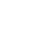 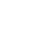 Ga met mij in gesprek over hoe groot de gevolgen zijn van een 8 i.p.v. een 10 voor eentoets of een werkstuk. Laat zien hoe groot de echte gevolgen zijn.Stel grenzen aan de tijd die ik mag besteden aan een opdracht, aan het leren van een proefwerk.Geef uitleg over het Pareto-principe. Dit principe gaat ervan uit dat je 80% van je werk in 20% van je tijd doet. Om 100% te halen moet je 80% extra inzet doen. Dat is niet efficiënt. Zoek hiervoor filmpjes op Youtube.Perfectionisme op proces kan gezond zijn.Perfectionisme op het resultaat is op school problematisch, kan daarom snel omslaan in frustratie en faalangst.Zet ook in op het ontwikkelen van een growth mindset.Ga met mij in gesprek over hoe groot de gevolgen zijn van een 8 i.p.v. een 10 voor eentoets of een werkstuk. Laat zien hoe groot de echte gevolgen zijn.Stel grenzen aan de tijd die ik mag besteden aan een opdracht, aan het leren van een proefwerk.Geef uitleg over het Pareto-principe. Dit principe gaat ervan uit dat je 80% van je werk in 20% van je tijd doet. Om 100% te halen moet je 80% extra inzet doen. Dat is niet efficiënt. Zoek hiervoor filmpjes op Youtube.Perfectionisme op proces kan gezond zijn.Perfectionisme op het resultaat is op school problematisch, kan daarom snel omslaan in frustratie en faalangst.Zet ook in op het ontwikkelen van een growth mindset.GeheugenGeheugenTopprioriteitIk vind het lastig om dingen te onthouden die mij niet interesseren. Ik begrijp soms ook het nut niet van dingen die ik moet leren b.v. de tafels van vermenigvuldiging. En wanneer ik probeer om dingen in mijn hoofd te krijgen dan lukt dit niet b.v. woordjes of spellingstrategieën.Ik vind het lastig om dingen te onthouden die mij niet interesseren. Ik begrijp soms ook het nut niet van dingen die ik moet leren b.v. de tafels van vermenigvuldiging. En wanneer ik probeer om dingen in mijn hoofd te krijgen dan lukt dit niet b.v. woordjes of spellingstrategieën.Ik vind het lastig om dingen te onthouden die mij niet interesseren. Ik begrijp soms ook het nut niet van dingen die ik moet leren b.v. de tafels van vermenigvuldiging. En wanneer ik probeer om dingen in mijn hoofd te krijgen dan lukt dit niet b.v. woordjes of spellingstrategieën.Een succeservaring stimuleert mij tot een betere prestatie bij een volgende opdracht, terwijl ook het op maat gesneden aanbod en een juiste feedback kunnen bijdragen aan een positieve spiraal.Juiste feedback = feedback op de inzet en de gevolgde strategieOp maat gesneden aanbod = leerstof die is afgestemd op de principes van het geheugen.Pas de 5 geheugenprincipes voor leren toe:ZintuigenVerbonden met beeld of ervaring.EmotiesLeermoment dat gerelateerd is aan sterke emoties ligt bijna verankerd in ons brein. Negatief; fobie b.v. hond die je gebeten heeft.Positief: reclame koppelt emotie aan product.HerhalingReclamemakers… vaak laten horen van hetzelfde. Speerwerper moet heel vaak gooien voor kampioensworp.VerbindingKoppelen aan andere puzzelstukjes, geeft het een plaats.BegripBrokje info valt op zijn plek b.v. historische feiten plaatsen in periodes.Bij ernstige problemen met onthouden:Inzicht geven in de structuur van de leerstof.Langzaam opbouwenEis niet te veel; 10 minuten leren, uitbreiden naar 20 minuten, geef positieve feedbackop inzet en beloon, uitbreiden naar 30 min.Herhalen, herhalen na 1,2,4,8,16 dagen.Duidelijk maken dat herhalen niet veel tijd hoeft te kosten.Mindmaps maken.Flashcards.Speels leren; spelletjes, uitbeelden, naspelen.Help bij het leren leren. Denk hierbij aan de 5 geheugenprincipes (emoties, zintuigen, herhaling, verbinding, begrip).Boektip: Breindidactiek.Een succeservaring stimuleert mij tot een betere prestatie bij een volgende opdracht, terwijl ook het op maat gesneden aanbod en een juiste feedback kunnen bijdragen aan een positieve spiraal.Juiste feedback = feedback op de inzet en de gevolgde strategieOp maat gesneden aanbod = leerstof die is afgestemd op de principes van het geheugen.Pas de 5 geheugenprincipes voor leren toe:ZintuigenVerbonden met beeld of ervaring.EmotiesLeermoment dat gerelateerd is aan sterke emoties ligt bijna verankerd in ons brein. Negatief; fobie b.v. hond die je gebeten heeft.Positief: reclame koppelt emotie aan product.HerhalingReclamemakers… vaak laten horen van hetzelfde. Speerwerper moet heel vaak gooien voor kampioensworp.VerbindingKoppelen aan andere puzzelstukjes, geeft het een plaats.BegripBrokje info valt op zijn plek b.v. historische feiten plaatsen in periodes.Bij ernstige problemen met onthouden:Inzicht geven in de structuur van de leerstof.Langzaam opbouwenEis niet te veel; 10 minuten leren, uitbreiden naar 20 minuten, geef positieve feedbackop inzet en beloon, uitbreiden naar 30 min.Herhalen, herhalen na 1,2,4,8,16 dagen.Duidelijk maken dat herhalen niet veel tijd hoeft te kosten.Mindmaps maken.Flashcards.Speels leren; spelletjes, uitbeelden, naspelen.Help bij het leren leren. Denk hierbij aan de 5 geheugenprincipes (emoties, zintuigen, herhaling, verbinding, begrip).Boektip: Breindidactiek.MotivatieMotivatieTopprioriteitIk werk hard wanneer ik dingen leuk vind maar soms moeten er dingen op school gebeuren die ik niet leuk vind of die mij niet interesseren. Het lukt mij niet om gemotiveerd te zijn voor deze dingen. Eigenlijk span ik mij alleen maar in voor dingen die ik leuk vind en die mij interesseren.Ik werk hard wanneer ik dingen leuk vind maar soms moeten er dingen op school gebeuren die ik niet leuk vind of die mij niet interesseren. Het lukt mij niet om gemotiveerd te zijn voor deze dingen. Eigenlijk span ik mij alleen maar in voor dingen die ik leuk vind en die mij interesseren.Ik werk hard wanneer ik dingen leuk vind maar soms moeten er dingen op school gebeuren die ik niet leuk vind of die mij niet interesseren. Het lukt mij niet om gemotiveerd te zijn voor deze dingen. Eigenlijk span ik mij alleen maar in voor dingen die ik leuk vind en die mij interesseren.Onderken mijn probleem en maak mij (mede-)eigenaar maken van het probleem.Laat mij de gevolgen ervaren door eenduidige aanpak, niet vooraf de gevolgen duiden.Ik mag hulp vragen, maar moet het vooral zelf doen.Van niets doen naar iets fout doen naar iets goed doen! Help mij accepteren dat iets fout doen de eerste stap kan zijn op weg naar iets goed doen.Matchen en stretchen, aansluiten bij interesses, dat inzetten als beloning. Dan kleinestapjes de breedte en diepte opzoeken. Van 90:10 naar 60:40 enz.Duidelijke regels opstellen (met ook een duidelijke consequentie)Onder de 6 boven de 8. Onder de 6 vervelende consequentie, boven de 8 vrijheden.Het is belangrijk om aan te geven dat ik soms op school ook dingen moet doen die niet leuk zijn of die saai zijn. School is tenslotte geen Efteling. School bestaat uit verschillende vakken en opdrachten; het is niet: pick your favorite.Consequenties moeten altijd op maat zijn voor mij. Dat wat voor een andere leerling een straf of een beloning is hoeft voor mij niet zo te zijn. Ik maak vooraf al een analyse van de consequenties en kijk of de straf opweegt tegen het niet uitvoeren van mijn taak of mijn opdracht.Ga ook in gesprek met mij over wat ik een echte beloning vind.Onderken mijn probleem en maak mij (mede-)eigenaar maken van het probleem.Laat mij de gevolgen ervaren door eenduidige aanpak, niet vooraf de gevolgen duiden.Ik mag hulp vragen, maar moet het vooral zelf doen.Van niets doen naar iets fout doen naar iets goed doen! Help mij accepteren dat iets fout doen de eerste stap kan zijn op weg naar iets goed doen.Matchen en stretchen, aansluiten bij interesses, dat inzetten als beloning. Dan kleinestapjes de breedte en diepte opzoeken. Van 90:10 naar 60:40 enz.Duidelijke regels opstellen (met ook een duidelijke consequentie)Onder de 6 boven de 8. Onder de 6 vervelende consequentie, boven de 8 vrijheden.Het is belangrijk om aan te geven dat ik soms op school ook dingen moet doen die niet leuk zijn of die saai zijn. School is tenslotte geen Efteling. School bestaat uit verschillende vakken en opdrachten; het is niet: pick your favorite.Consequenties moeten altijd op maat zijn voor mij. Dat wat voor een andere leerling een straf of een beloning is hoeft voor mij niet zo te zijn. Ik maak vooraf al een analyse van de consequenties en kijk of de straf opweegt tegen het niet uitvoeren van mijn taak of mijn opdracht.Ga ook in gesprek met mij over wat ik een echte beloning vind.Zelfstandig werkenZelfstandig werkenTopprioriteitIk vind het lastig om alleen te werken.Ik vind het lastig om alleen te werken.Ik vind het lastig om alleen te werken.Ik vind het moeilijk om te wachten wanneer ik een vraag heb en wil snel geholpen worden.Ik vind het moeilijk om te wachten wanneer ik een vraag heb en wil snel geholpen worden.Ik vind het moeilijk om te wachten wanneer ik een vraag heb en wil snel geholpen worden.Soms is het ook lastig om de opdracht binnen de tijd af te krijgen omdat ik bezig ben met anderedingen (leuke ideeën, plannen).Soms is het ook lastig om de opdracht binnen de tijd af te krijgen omdat ik bezig ben met anderedingen (leuke ideeën, plannen).Soms is het ook lastig om de opdracht binnen de tijd af te krijgen omdat ik bezig ben met anderedingen (leuke ideeën, plannen).Wanneer ik een probleem tegenkom dan geef ik snel op of ik ga lang erover nadenken waardoor de rest van het werk niet afkomt.Wanneer ik een probleem tegenkom dan geef ik snel op of ik ga lang erover nadenken waardoor de rest van het werk niet afkomt.Wanneer ik een probleem tegenkom dan geef ik snel op of ik ga lang erover nadenken waardoor de rest van het werk niet afkomt.Hieronder staan 5 niveaus van zelfstandig werken en adviezen voor elk niveauLeerling stoort anderen verbaal of fysiek of leerling klapt dicht.Regels (en sancties) moeten vooraf duidelijk zijn.Echt helpen doe je door consequent te zijn.Vermijd veel aandacht schenken bij opleggen straf, elke seconde aandacht is beloning.Leerling kan individueel begeleid werken.Steeds minder aandacht geven.Vragenkaartjes invoeren.Liever eerst een te makkelijk doel.Leerling kan groepsgewijs begeleid werken.Heeft complimenten nodig.Time-timer inzetten.Leerling kan met uitgestelde aandacht werken.Regelmatige bevestiging, leerkracht als externe motivator nodig.Strategieën leren, b.v. doorwerken bij vraag, leren overleggen. Flexibiliteit is belangrijk.Leerling kan individueel en zelfstandig werken.Belonen, ‘onder de 6 boven de 8’ regel, erkennen, bevestigen.Plannen. Omschakelen en flexibiliteit zijn belangrijk.Dit kan per vak verschillen! Altijd twee-sporen beleid; warme begeleiding enerzijds, harde eisen anderzijds.Belangrijk zijnplanmatige aanpak met haalbare doelen, beloning bij behaald resultaat, zorg voor successpiraal.Hieronder staan 5 niveaus van zelfstandig werken en adviezen voor elk niveauLeerling stoort anderen verbaal of fysiek of leerling klapt dicht.Regels (en sancties) moeten vooraf duidelijk zijn.Echt helpen doe je door consequent te zijn.Vermijd veel aandacht schenken bij opleggen straf, elke seconde aandacht is beloning.Leerling kan individueel begeleid werken.Steeds minder aandacht geven.Vragenkaartjes invoeren.Liever eerst een te makkelijk doel.Leerling kan groepsgewijs begeleid werken.Heeft complimenten nodig.Time-timer inzetten.Leerling kan met uitgestelde aandacht werken.Regelmatige bevestiging, leerkracht als externe motivator nodig.Strategieën leren, b.v. doorwerken bij vraag, leren overleggen. Flexibiliteit is belangrijk.Leerling kan individueel en zelfstandig werken.Belonen, ‘onder de 6 boven de 8’ regel, erkennen, bevestigen.Plannen. Omschakelen en flexibiliteit zijn belangrijk.Dit kan per vak verschillen! Altijd twee-sporen beleid; warme begeleiding enerzijds, harde eisen anderzijds.Belangrijk zijnplanmatige aanpak met haalbare doelen, beloning bij behaald resultaat, zorg voor successpiraal.HiatenHiatenTopprioriteitIk heb een klas overgeslagen en heb daardoor een soort gat in mijn kennis. Ik weet dingen niet, omdat die les is gegeven in het overgeslagen jaar.Ik heb een klas overgeslagen en heb daardoor een soort gat in mijn kennis. Ik weet dingen niet, omdat die les is gegeven in het overgeslagen jaar.Ik heb een klas overgeslagen en heb daardoor een soort gat in mijn kennis. Ik weet dingen niet, omdat die les is gegeven in het overgeslagen jaar.Ik ben soms snel afgeleid en daardoor mis ik stukjes informatie in de klas.Ik ben soms snel afgeleid en daardoor mis ik stukjes informatie in de klas.Ik ben soms snel afgeleid en daardoor mis ik stukjes informatie in de klas.Soms wordt er een nieuw onderdeel uitgelegd en begrijp ik niet goed waarover de leerkracht het heeft omdat ik een eerder onderdeel nog niet heb gehad.Soms wordt er een nieuw onderdeel uitgelegd en begrijp ik niet goed waarover de leerkracht het heeft omdat ik een eerder onderdeel nog niet heb gehad.Soms wordt er een nieuw onderdeel uitgelegd en begrijp ik niet goed waarover de leerkracht het heeft omdat ik een eerder onderdeel nog niet heb gehad.Spoor hiaten op. Laat bijvoorbeeld een rekenspecialist een toets diagnostisch afnemen zodat je ook zicht krijgt op mijn oplossingsstrategieën en mijn gedachten.Maak dan een analyse en bespreek met mij waar de hiaten liggen.Zet een plan op om hiaten weg te werken en vier hiaten die gedicht zijn.Laat mij een strategieschrift gebruiken om de regel (oplossingsmanier) vast te leggen.Spoor hiaten op. Laat bijvoorbeeld een rekenspecialist een toets diagnostisch afnemen zodat je ook zicht krijgt op mijn oplossingsstrategieën en mijn gedachten.Maak dan een analyse en bespreek met mij waar de hiaten liggen.Zet een plan op om hiaten weg te werken en vier hiaten die gedicht zijn.Laat mij een strategieschrift gebruiken om de regel (oplossingsmanier) vast te leggen.